      Պարզ  նախադասության  տեսակների  ուսուցումը  և սովորողների                             խոսքի զարգացումը ավագ  դպրոցում       Վաղուց արդեն նորություն չէ, որ ժամանակները պահանջում են հատուկ մոտե ցումներ դպրոցին վերաբերող հարցերին:Այսօր մեր երկրին պետք է հանրակրթու թյան միջազգային չափանիշներին համապատասխանեցում:Սա արդեն ենթադրում է մի կրթություն,որը,հենվելով ավանդական չափանիշներին,կհաստատի նորը: Ժամա նակակից հայ դպրոցի ուսումնական գործունեության հիմքում ընկած է աշակերտա կենտրոն սկզբունքը:Աշակերտը օբյեկտից վերածվել է գործող սուբյեկտի:Միայն այս դեպքում է, որ աշակերտները ներգրավվում են այնպիսի աշխատանքային ձևերի ու առաջադրանքների կատարման մեջ, որոնք հետաքրքրություն են առաջացնում ուսու ցանվող նյութի նկատմամբ, ձևավորում են նրանց մեջ միմյանց հետ աշխատելու, միմ յանցից սովորելու և սովորել սովորեցնելու,ոչ թե պարզապես տեղեկատվություն ստա նալու կարողություն:                                                                Ավագ դպրոցի հայոց լեզվի և հայ գրականության առարկայական չափորոշիչները ներառում են`     1.Ավագ դպրոցում այս առարկաների դասավանդման հայեցակարգը,     2.Նշված առարկաների ուսումնական ընդհանուր նպատակները     3.Առարկաների բովանդակային կողմը` արտացոլված ուսումնական ծրագրերում,  դասագրքերում, ուսումնաօժանդակ ձեռնարկներում,                         4.Սովորողին ներկայացվող պարտադիր պահանջները` գիտելիքները, հմտությունները,կարողությունների ծավալը,արժեքային համակար•ը, որի նպատակն է ձևավորել անձ և քաղաքացի, որը դրսևորվում է սովո րողի համապատասխան գործողությունների, վերա բերմունքի, վարքի մեջ,       5.Ուսումնական գործունեության տեսակները` մեթոդական ամենաընդհանուր հանձնա րարականներով,6.Առաջարկվող գրականության ցանկը:	Ավագ դպրոցի հետ կապված կրթական հիմնախնդիրների լուծումը կապված է ուսուցչի հետ, որը դառնում է առաջադրվող պահանջների կատարող: Իր գործունեությունը պլանավորելով ուսուցման մեթոդների կիրառմամբ, ուսումնական անհրաժեշտ, խթանիչ նյութ ստեղծելով, առաջնորդվելով և ինքնակրթվելով գնահատման զարգացնող համակարգով` նա իրականացնում է այն գործընթացը, որն ապահովում է անհրաժեշտ գիտելիքների համակարգ, կարողություններ և հմտություններ է զարգացնում (ճանաչողական, հաղորդակցական, համագործակցային, ստեղծագործական, ինքնուրույն գործունեություն), ինչպես նաև ձևավորում է արժեքային համակարգ: Այսինքն` ցանկացած գիտելիք պետք է վերաճի կարողության, հմտության, ձևավորի արժեքային համակարգ:	Հայոց լեզվի ուսուցումը բացառիկ նշանակություն ունի անհատի և քաղաքացու բարոյական կերպարի և արժեքային համակարգի ձևավորման գործում: Անհրաժեշտ գիտելիքներ պետք է արմատավորվեն հայոց լեզվի բնույթի, նրա պատմական զար գացման փուլերի, գրական և բարբառային տարբերակների, աշխարհում հայոց լեզվի գործածվածության, հայերենի ուսումնասիրության պատմության, հայ և օտարազգի նշանավոր հայագետների, նրանց կողմից հայոց լեզվին և հայ գրականության գոհարներին տրված գնահատականների մասին:	Հայոց լեզվի ուսուցումը նպաստելու է սովորողների մտքերի, զգացմունքների և ապրումների առավել հստակ և ճշգրիտ արտահայտմանը:  Հայոց լեզուն որպես դասավանդման առարկա ներառում է երկու կողմ`1.Բուն լեզվի իմացություն (հաղորդակցում, գրավոր և բանավոր շարադրանքի ստեղ ծում),2.Լեզվի քերականական կառուցվածքի իմացություն (լեզվաբանական գիտելիք):Սովորողներին ներկայացվող նվազագույն պահանջները տրվում են 3 մակարդակով.                                                                                                                             1.Նշում է այն նվազագույնը, ինչ պիտի իմանա և կարողանա սովորողը:                              2.Նշում է գիտելիքի և կարողությունների չափը:                                                                     3.Բարձր մակարդակ ունեցող սովորողներին ներկայացվող պահանջներն են:      Այս մակարդակներին հետևող ուսուցիչը յուրաքանչյուրի ավարտին հստակ պատկերացում կարող է ունենալ իր սաներից յուրաքանչյուրի գիտելիքների ծավալի, նրա ձեռք բերած կարողությունների և հմտությունների մասին:Ավագ դպրոցում դասավանդելիս հայոց լեզվի ուսուցիչը պետք է նկատի ունենա մի շարք կարևոր նպատակներ, որոնք կնպաստեն ծրագրով նախատեսված ուսուցանվող նյութի յուրացումը հասցնել հանրակրթության մասին օրենքում ամրագրված  չափորոշիչներին:                                                                                      Ուսուցման նպատակներին հասնելու համար ուսուցիչը խոսքային մեթոդների հետ համատեղ պետք է կիրառի բազմազան մեթոդներ և տեխնոլոգիաներ:                      Հիմնական դպրոցի VIII դասարանում աշակերտները խորը գիտելիքներ են ստացել պարզ նախադասության քերականական առանձնահատկությունների մասին: Եվ քանի որ ավագ դպրոցի XI դասարանի ծրագրում պարզ նախադասության մասին քիչ է խոսվում, մենք, հենվելով արդեն ունեցած  գիտելիքների վրա, փորձում ենք վերհիշել այն ամենը, ինչը ուսումնասիրվել է VIII դասարանում:                                                                                                    Օրվա  դասի  պլանԹեմա-Պարզ նախադասության ուսուցումըԴասարանը-XIՏևողությունը-4  դասաժամԻնտեգրված առարկաները-գրականություն,նկարչություն, տեղեկատվական տեխնոլոգիաներ /ՏՀՏ/Նպատակները    -     ա) ակադեմիական / առարկայական•Վերհիշում` պարզ նախադասության կազմությունը•Կարողանալ տրված տեքստում գտնել պարզ նախադասությունները, առանձնացնել գլխավոր և երկրորդական անդամները•Խորացնել և ամրապնդել լեզվական գիտելիքները•Գեղարվեստական մտածողության ձևավորումԲ) սոցիալական  /  ընդհանուր զարգացում•Համագործակցային կարողությունների զարգացում•Պատկերավոր մտածողության զարգացում•Կապակցված խոսքի զարգացում                                                                                                                                                   Անհրաժեշտ  պարագաներ - քարտեր , պաստառներ, նկարներԸնթացքը -Դասը վարում ենք  ԽԻԿ համակար•ով:                                                                          1.Խթանման փուլ-Պարզ նախադասության կազմության վերհիշում տոհմածառի միջո ցով:2.Իմաստավորում /իմաստի ընկալում/-նշվածների ապացուցում տեքստի հիման վրաՄեթոդը` հետազոտական-որոնողականՊատրաստել տեքստեր, նկար: Ակ. Բակունց «Միրհավ››(հատված),Դ.Դեմիրճյան «Վարդա նանք›› (հատված),Հ. Մաթևոսյան «Կանաչ  դաշտը››(հատված),Րաֆֆի «Սամվել›› (հատ ված),Մ. Սարյան   «Հայաստան››:Աշխատանքի ձևը ` խմբային: Ձևավորել 5 խումբ :  Բաժանել քարտերը և նկարները:                                                                              1.Առանձնացնել պարզ նախադասությունները                                                                                                                                  2.Առանձնացնել պարզ ընդարձակ նախադասությունները                                                                                                                  3.Առանձնացնել պարզ համառոտ նախադասությունները                                                                                                                    4.Առանձնացնել 5-ական գոյականական և բայական անդամի լրացումներ:                                                                                                                  5.Ըստ նկարի կառուցել տեքստ` ունենալով պարզ համառոտ և ընդարձակ նախադասու թյուններ:                                                                                                                                                      Ժամանակը լրանալուց հետո խմբերը ներկայացնում են իրենց աշխատանքները: Քննարկմանը մասնակցում են բոլորը:                                                                                                                        Կշռադատում - Ինչպես ընկալվեց, հասկացվեց:                                                                             Ցուցադրում ենք նկարը և նկարի սյուժեի վրա տեքստ ստեղծում` ունենալով պարզ նախադասություններ:                                                                                                                                        Գնահատում-   1.անհատական` հարցաշարով        2.խմբային` սյունաշարով                                                                                                                             Տնային հանձնարարություն`    Գրել ստեղծագործական վերլուծական շարադրություն «Իմ լեռնաշխարհի գարունը››  վերնագրով:                                                                                                    Մեր վարած դասը ունեցավ հետևյալ պատկերը:                                                                                                                                            1  դասաժամ -    Խթանման փուլում վերհիշման համար հարցադրումների միջոցով կիրառում ենք տոհմածառ   հնարը:    / Պատկեր 1/                                                                   Սահիկաշարի դիտում, քննարկում :                                                                                                                                                                         Նախադասություն               Հարցադրումներ`                                                                                                                                              1.Ո՞րն է կոչվում պարզ նախադասություն:                                                                                                                                                         2.Ըստ կազմության քանի՞ տեսակի են պարզ նախադասությունները:                                                                                                            3.Որո՞նք են նախադասության գլխավոր և երկրորդական անդամները:                                                                                                      Յուրաքանչյուր հարցի պատասխան անպայման ներկայացվում է նախադասության ուղեկցությամբ:                                                                                                                                                    2-3 դասաժամ  -       Իմաստավորում կամ իմաստի ընկալում-Աշխատանք տեքստի վրա:                                                                                                           Մեթոդը` հետազոտական-որոնողական:      Աշխատանքի ձևը `  խմբային: Ձևավորում ենք 5 խումբ: Բաժանում ենք քարտերը և նկարը:                                                                                                         1 խումբ- Ակ. Բակունց  «Միրհավ›› (հատված):                                                                                                                                                              Աշուն էր: Պայծառ աշուն…                                                                                                                                                                                               Օդը մաքուր էր, արցունքի պես ջինջ:                                                                                                                                                             Կապտավուն սարերն այնքան մոտ, այնքան պարզ էին երևում, որ հեռվից կարելի էր համարել նրանց մաքուր լանջերի բոլոր ձորակները, կարմրին տվող մասրենու թփերը:    Աշուն էր տերևաթափով , արևի նվազ ջերմությամբ, դառնաշունչ քամիով, որ ծառերի ճղներից պոկում էր դեղնած տերևները, խմբերով քշում, տանում հեռու ձորերը: Նույնիսկ քարափի հաստաբուն կաղնին խոնարհվում էր քամու առաջ:Ամայի ձորերում, դեղնա կարմիր անտառի և հնձած արտերի վրա իջնում էր մի պայծառ տխրություն: Ջինջ օդի սառնության մեջ զգացվում էր առաջին ձյունի շունչը1:                                                                                                                                Առաջադրանք: -Առանձնացնել պարզ նախադասությունները, մեկը վերլուծել շարահյուսորեն:                                                                                                                                              2 խումբ- Դ. Դեմիրճյան «Վարդանանք›› (հատված):                                                                                                                                               Մենավոր մի դամբարան է ծածկում իր տակին ամփոփված մի հոգու հավերժական հան գիստը: Ասում են` Վարդանն է այդտեղ: Ճշմարի՞տ է դա,- դժվարին է ասել: Բայց դաշտա վայրի վճիտ լռության մեջ երբեմն կլսես մի կոկորդային մեղեդիի մեղմաձայն գեղգե ղանք:Դա մի վանական է թերևս, կամ այլ անցորդ, կամ մի խումբ մարդիկ: Այդ մեղեդին երգվում է այն պահին, երբ ոտը դնում են Ավարայրի դաշտավայրը: Դարերի հին երգն է դա` վարդանանց նվիրված:                                                                                                                           Ահա այդ հավերժական երգի մեջ են արդեն ճշմարտորեն ամփոփված Վարդանը և վար դանանք2:                                                                                                                     Առաջադրանք: -Առանձնացնել պարզ ընդարձակ նախադասությունները:                                                                                                                      3 խումբ- Հ. Մաթևոսյան «Կանաչ դաշտը›› (հատված):                                                                                                                                    Քուռակը ճչաց: Մայրը ծառս եղավ: Պարանը կտրվեց` մտրակվելով մոր ոտքերին:                                                                                                      Մայրը սլացավ: Նա արագընթաց զամբիկ էր, բայց իր կյանքում երբեք այդպես թռիչք չէր  ունեցել :                                                                                                                                             Գայլը փախչում էր: Ձին հարձակվում է, և գայլը մի քիչ փախավ: Ձին դարձյալ գալիս էր, և գայլը մի քիչ էլ ետ քաշվեց: Դունչը գետնի ն հպած` ձին գալիս էր, դանդաղ, սպառնա լի` ձին գալիս էր: Գայլը ճապաղվեց գետնին և ահա-ահա կարող էր ցատկել ու կախվել ձիու ռունգերից, և ձին շուռ եկավ3:                                                                                                                                                Առաջադրանք: -Դուրս գրել պարզ համառոտ նախադասությունները: Մեկը դարձնել ընդարձակ:                                                                                                                                                    4 խումբ-Րաֆֆի  «Սամվել›› (հատված):                                                                                                                                                             Առավոտ էր, Արարատյան դաշտի լուսապայծառ առավոտներից մեկը:                                                                                                              Արևի առաջին ճառագայթների ներքո`  Մասիսի սպիտակափառ գագաթը փայլում էր վարդագույն շողքերով, որ աչք էին շլացնում: Արագածի պսակաձև գագաթը չէր երևում: Նա դեռ պատած էր ձյունի պես ճերմակ մշուշով: Կանաչազարդ դաշտավայրը, ցողված վարդագույն մարգարիտներով, վառվում էր ծիածանի ամենանուրբ գույներով:Փչում  էր մեղմ հովիկը, ծաղիկները ժպտում էին, դալար խոտաբույսերը ծփում ու ծածանվում էին, և դաշտի խաղաղ տարածությունը օրորվում էր աքանչելի ալեկոծությամբ:Գեղեցի՜կ էր այդ առավոտը4:                                                                                                                                                                             Առաջադրանք:-Առանձնացնել  գոյականական և բայական անդամի լրացումներ:                                                                                                     5 խումբ-Մ. Սարյան «Հայաստան›› (նկար):  Առաջադրանք:-Ըստ նկարի կառուցել տեքստ` ունենալով միակազմ և երկկազմ՝ համա ռոտ և ընդարձակ նախադասություններ:        Ժամանակը  լրանալուց  հետո խմբերը ներկա յացնում են իրենց աշխատանքները: Քննարկմանը մասնակցում են բոլորը:                                                                                              1 խումբ- Նույնիսկ քարափի հաաստաբուն կաղնին խոնարհվում էր քամու առաջ:                                                                                             Ամայի ձորերում, դեղնակարմիր անտառի և հնձած արտերի վրա իջել էր մի պայծառ տխրություն:                                                                                                                                       Ջինջ օդի սառնության մեջ զգացվում էր առաջին ձյունի շունչը:                                                   2 խումբ- Մենավոր մի դամբարան է ծածկում իր տակին ամփոփված մի հոգու հավեր ժական հանգիստը:                                                                                                                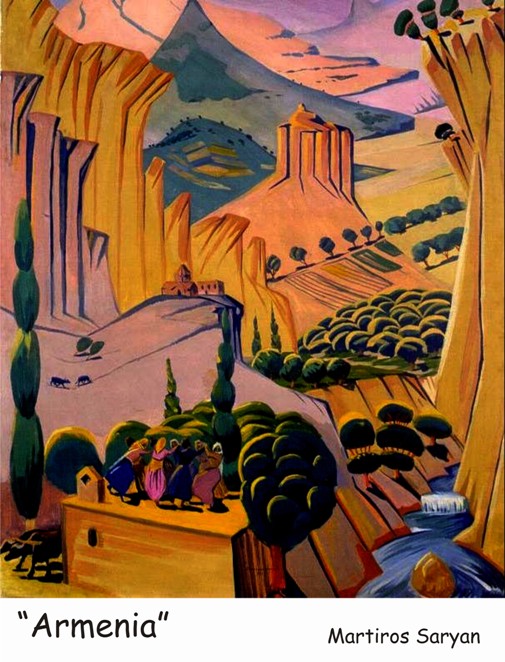 Բայական-    աչք-ուղիղ խնդիր      մշուշով-միջոցի խնդիր     գույներով-միջոցի խնդիր            դեռ-ժամանակի պարա•ա                    ալեկոծությամբ-ձևի պարա•ա                                                                                                                                                     5 խումբ-Հայաստան (շարադրություն )                                                                                                                                                               Բարձրաբերձ լեռներ: Ձյունափառ գագաթներ: Կապույտ երկինք: Անսահման հորիզոն: Երկիրս  է, օրրանս` փռված իր բարձունքներին, անսահման սիրով ու լույսով:Տրորվել է, ավերվել, սպանվել, բայց ինչպես փյունիկ, ելել կրակներից:                                                                                                              Արարող է ժողովուրդս, ստեղծող:                                                                                                                                                                                   Կառուցել է վանքեր, ամուր բերդեր:                                                                                                                                                                  Ծաղկել է մատյաններ: Քարից հաց է քամել ու ապրե՜լ, ապրե՜լ…                                                                                                                  Առյուծածին են հայոց մայրերը:                                                                                                                                                                          «Զարթիր, լաո՛…ե երգելով` զավակ են մեծացնում, դարձնում հայրենյաց նվիրյալ: Օրհնված ես,  հայոց հող…                                                                                                                                                4  դասաժամ -      Կշռադատում: Ինչպես ընկալվեց, հասկացվեց:                                                                                                                                               Կիրառում ենք պրիզմա:        /Պատկեր 2 /                                                                                                                                                                                                             Կշռադատման փուլը փակում ենք պրիզմայով և քառաբաժանով/պատկեր 3/:                                Գնահատում-          1.անհատական` հարցաշարով            2.խմբային` սյունակաշարով     Առաջադրանքների   գնահատման  համար հարկավոր է հաշվի առնել.                           ‹‹Աշակերտը, որն , իրոք, հասկանում է ›› ըմբռնման 6 կողմերից յուրաքանչյուրը     Տնային հանձնարարություն       Գրել ստեղծա•ործական շարադրություն   ‹‹Իմ լեռնաշխարհի գարունը››  վերնա•րով:     Ներկայացնելով ավագ դպրոցում  ‹‹Պարզ նախադասություն››թեմայի ուսուցումը, դրա հետ կապված ուսուցման  մեթոդներն ու ձևերը, ուսումնասիրելով թեմայի կարևորությունն ու արդիական պահանջներին համապատասխանությունը, օգտվելով մասնագիտական և մեթոդական գրականությունից , հենվելով իմ մանկավարժական փորձի վրա` եկել եմ հետևյալ եզրակացության`  	ա) Պարզ նախադասությունների տեսակների ըմբռնումն ու զանազանումը, դրանց կիրառումը խոսքի մեջ,գլխավոր և երկրորդական անդամների արտահայտությունը նպաստում է կապակցված խոսքի զարգացմանը, ինչն էլ այսօր ավագ դպրոցի առջև դրված մեծագույն խնդիրն է:  	բ) Հետևաբար, քերականական նյութը ծառայեցնելով աշակերտների բանավոր և գրավոր խոսքի զարգացմանը` կարող եմ ասել, որ կատարում եմ կարևոր գործառություններից մեկը:գ) ժամանակակից մեթոդներն ու հնարները` ԽԻԿ, տոհմածառ, պրիզմա, քառաբաժան, հնարավորություն են տալիս ավագ դպրոցում պարզ նախադասություն թեմայի ուսուց ումը տանել աշակերտների խոսքի զարգացման, կապակցված խոսք կառուցելու ուղղությամբ:  	դ) Համոզվեցի, որ համագործակցային բազմաթիվ մեթոդների կիրառությամբ սովորողների մոտ կարելի է ձևավորել ինքնուրույնություն, աշխարհաճանաչողություն, ազատ մտածողություն,տրամաբանություն, որոնք ի վերջո հանգում են բանավոր խոսքի զարգացմանը:                      Աշակերտ , որն , իրոք , ըմբռնում է ….            Աշակերտ , որն , իրոք , ըմբռնում է ….ԳնահատականԳնահատական            Աշակերտ , որն , իրոք , ըմբռնում է ….            Աշակերտ , որն , իրոք , ըմբռնում է ….1.……կարող  է  մեկնաբանել…..2.…..կարող  է  բացատրել …..3.…..կարող  է այդ գիտելիքները կիրառել ….. 4.….. տեսնում  է  իր  տեսանկյունից ….. 5.….. ցուցաբերում  է  համակրություն …..6.….. դրսևորում  է ինքնագիտակցություն  և կարողություն է տալիս ….